ACTIVIDAD No. 6REPORTE FINAL DE TUTORIASSin sonar como una situación pesimista, el tratar de llevar a cabo las actividades de tutorías como tal, es un poco complicado, ya que a veces la sesión se vuelve de sensibilización de conductas personales en el aula, casi emocional, por situaciones de vida en cuanto a la comunicación con las personas con las que se relacionan los alumnos.Otra se manejan con sugerencias de tramitación de documentos como son la posible beca, el organizar sus gastos de casa, comida, renta, etc.A veces es la aceptación de vida lejos de la familia, el que no se sientan solos, sino, con cierta lejanía física de su hogar.Pocas veces de desarrollo de habilidades profesionales, sobre todo las que se deben estimular  y mejorar  en la investigación del área de la salud.Estas  actividades  yo creo que podrían ser casi de asesoría escolar, más que de tutoría, asesoría económica en cuanto a sus gastos, asesoría de lectura de documentos para investigación, asesoría de expresión escrita en cuanto a la materia de metodología de investigación.En cuanto a la hora de atención se tuvo que organizar dentro del horario de clase, los miércoles de las 13: 00 a las 13:15, más o menos.Tratando de cumplir con el horario,  ya que el grupo restante estaba trabajando con la materia.Al principio se tomo como alumna candidata para las actividades de asesoría – tutoría, a GONZALEZ DEHEZA INNAN JULISA,  pero a medida que se tuvo acercamiento y plática con la alumna descubrí que no tenía una autoestima baja, sino, que las creencias religiosas de ella y su familia son muy  arraigadas y pareciera que tiene una imagen diferente.También descubrí la excelente relación que tiene con toda su familia y la convivencia natural con sus compañero y sus calificaciones en la materia de investigación son 98 y 88.El alumno VENEGAS PÉREZ PEDRO EMMANUEL,  al principio fue un alumno de calificación 88, pero en el segundo parcial no cumplió con las evidencias de desempeño en el aula y su trabajo de investigación lo extravió, con él resulto  que una situación de comunicación personal con una persona cercana a él se vio rota y esto le impacto de manera tan profunda que todo lo que giraba a esta relación no lo podía superar´Con él fueron sesiones de sensibilización acerca de la presencia y ausencia de algunas personas y el que no todo debe girar alrededor de lo que uno siempre desea, se tiene  que aprender a desprenderse de lo que no funciona. También la atención fue dentro del horario de clase.La experiencia de tantos años frente a grupo me han  desarrollado  ese sentido de ayuda a los alumnos y parece que al final aceptan las sugerencias, no me impongo nunca, solo los llevo de la mano poco a poco, claro no existe la magia y los resultados a veces no se observan inmediatamente, pero cuando los veo en otros semestres me hacen los comentarios positivos de su cambio frente a lo que ellos y yo  considerábamos  barreras y no problemas.Creo que cada día se da la asesoría y la tutoría sin necesidad de tanto documento, pero entiendo que se necesitan evidencias escritas y es necesario  mostrarlas.Cada semestre se aprende algo nuevo,  pues cada alumno es un ente único, por lo cual se necesita la renovación día a día, no tratar de llenar los mismos documentos de la misma manera, claro que habrá algunos básicos, pero probablemente se podrían renovar o sugerir otros.La tutoría y la asesoría es muy importante, pero a veces existen alumnos que necesitan más atención y no porque tengan problemas escolares, sino, que sus situaciones son más emocionales, psicológicas y hasta psiquiátricas, pero son alumnos distinguidos y hasta premiados escolarmente.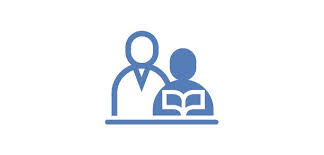 